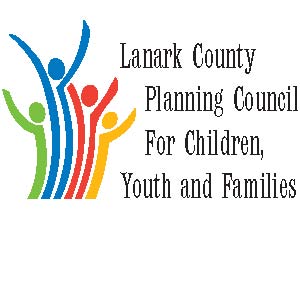 AGENDA	June 7, 2018 from 9:30 – 12:00Lanark County Administration Building99 Christie Lake RoadRefreshments and administrative support provided by Lanark CountyThe Council provides leadership and coordination to enable optimal development and healthy living for  children, youth (0 – 18 years of age), and their families. The Council is committed to providing leadership and innovation in the following areas: Service integration, advocacy, planning and evaluation, information sharing, community education and professional development.  www.lanarkkids.com   		 twitter:  @lanarkkids    		www.facebook.com/lanarkkids We meet on traditional unceded Algonquin First Nation Territory, in Lanark County.Attachments to this agenda include:Minutes of May meetingAgenda ItemResponsibilityTimeWelcome to our new Coordinator!Opening- welcome and regrets;what we appreciateSharing  - Announcements, Information, and Professional Development opportunitiesApproval of Minutes Approval of Agenda  including questions on updatesCelebrating SuccessesChairSue Cavanagh9:30-9:509:50-10:00Business ArisingLCPC moving forwardStewardship10:00-10:45BREAK10:45-11:00New Business (cont’d)FASD DataMargaret vanBeersJohn Cunningham11:00-11:2011:20-11:50Reports if necessary: Regional Process (MCYS)Planner’s ReportStewardshipDarrell DeanN/AChair11:50-11:55Emerging Issues11:55-12:00Upcoming Agenda Items – Facilitated planning processSpecial Needs StrategyStudent VoicesTR LegerKey Messages and ClosingChair12:00Next Meetings:  Sept 6 (possible all day LCPC followed by planning session with CofE) Oct 4, Nov 1, Dec 6